Actividad 3 Investigue semana 16Busque artículos de periódicos o en internet, reportajes de noticieros u otros programas televisivos, videos en Internet u otros, respecto a ejemplos de personas que han desarrollado en el país u otros lugares del mundo proyectos de agricultura orgánica y urbana, con el propósito de considerar sus beneficios y desafíos que enfrentan en la actualidad para consolidarse a gran escala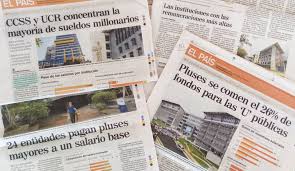 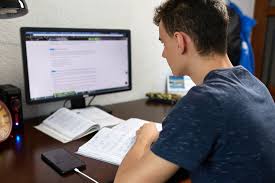 